Participation Application and Contract            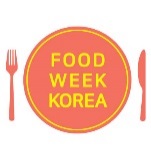 1. Applicant Information※提交申请表后以上信息如有任何变动请及时向Food Week Korea事务局通知。
※所有联系方式 (电话, 传真, 邮箱) 必须是直接可以跟负责人联系上的信息。2. Booth Type / Scale※ 1个展位: 3m×3m=9㎡/ 光地展位至少申请2个展位以上。展位最高不超过5m。※ 所有外国公司都需要根据韩国增值税法缴纳增值税(10%) 参考 Article3.( All foreign companies are required to pay VAT (10%) according to the Korean Value-Added Tax Act Law - Please see Article 3)※展会主办单位有权拒绝不适合展会主题的展品的展示。我已阅读同意该参展申请合同的参展规则及合同条款，并在此提交申请参加 Food Week Korea。签署人作为参展商的代表有授予履行合同条件的责任和权利Participation Regulations & Contract Conditions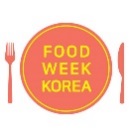 Company Name 公司名称President/CEO 代表Address 地址/Zip code 邮编_-_-_-Contact Person 联系人Department/Position
部门/职位Telephone 电话(+     )Mobile 手机E-mail 邮箱Website 官网Key Exhibition Items 主要产品Application Category展位类型 (a)展位类型 (a)申请价格 (b)总额 (a x b)早期申请(截止2018年6月30日)光地展位(    ) Booth(s)USD $ 2,800/Booth早期申请(截止2018年6月30日)标准展位(    ) Booth(s)USD $ 3,100/Booth早期申请(截止2018年6月30日)高级展位(    ) Booth(s)USD $ 3,600/Booth一般申请 (截止2018年9月28日)光地展位(    ) Booth(s)USD $ 3,000/Booth一般申请 (截止2018年9月28日)标准展位(    ) Booth(s)USD $ 3,300/Booth一般申请 (截止2018年9月28日)高级展位(    ) Booth(s)USD $ 3,600/BoothPAYMENT POLICY 支付政策• 提交该参展申请表后7天以内需要支付展位费总额的50%为定金。 • 支付定金后才可以确定完成本参展合同并开始安排展位。 • 所需汇款手续费由汇款人来负责。 • 请把所有相关款项汇款到以下账户。Beneficiary   受益人        CoexAccount No.   账号         342-05-000470Bank   银行               SHINHAN BANK, World Trade Center Branch, Seoul, KoreaSwift code 银行国际代码     SHBKKRSEName of Applicant (please print)_____________________________________________Date (DD/MM/YYYY)_____________________________________________Authorized Signature_____________________________________________ARTICLE 1  DEFINITION OF TERMS‘Exhibitor’ refers to companies, associations, organizations and individuals submitting an application to exhibit at Food Week Korea 2018.‘Exhibition’ refers to Food Week Korea 2018.‘Organizer’ refers to Coex and the Food Week Korea 2018 office.‘GSC (General Service Contractor)’ refers to the Coex MICE Strategy and Management Team who collaborate with the Organizer and provide services integral to the management of the exhibition.ARTICLE 2  ALLOCATION OF EXHIBITION SPACEBooth locations are to be decided by the Organizer and are based on the order in which applications are received, booth content and exhibited items, as well as other applicable influences. In the case of unavoidable or unalterable circumstances, the Organizer has the right to change the allocated space for booths as long as it is before the exhibition preparation period. The Organizer shall not be liable for compensation to Exhibitors owing to booth space allocation changes.  ARTICLE 3  PAYMENTS AND PARTICIPATION FEEApplication forms must be submitted to Coex, Seoul, and 50% of the total booth fee paid within seven days of application submission. Booth spaces are allocated on a first come first serve basis and cannot be reserved until down payment is received. All remaining participation fees should be completed according to the guidelines on the application form. The participation fees include booth hire, venue costs, 24 hour security, hallway cleaning, provision of PR data, exhibition directory and provision of all other information necessary for participation in the exhibition. Failure to make booth fee payments by the required dates may result in the loss of booth reservation. In additional, foreign exhibitors are required to pay VAT according to the Korean Value-Added Tax Act. The Principle of Reciprocity in Application of Zero Tax Rate shall apply only for the following countries: Greece, South Africa, Netherlands, Norway, New Zealand, Denmark, Lebanon, Liberia, Malaysia, USA, Venezuela, Belgium, Saudi Arabia, Germany, Sweden, Switzerland, Singapore, United Kingdom, Iran, Italy, India, Indonesia, Japan, Taiwan, Chile, Canada, Thailand, Panama, Finland, Pakistan, Australia, Hong Kong, France.ARTICLE 4  BOOTH INSTALLATION AND DISMANTLINGInstallation and dismantlement of booths must be completed within the period of time stipulated by the Organizer (to be communicated in Exhibitor’s Service Manual). Booths may not under any circumstances be dismantled before the time and date specified in the Exhibitor’s Service Manual and any losses to the Exhibition incurred due to Exhibitor set-up or take-down delays must be compensated to the Organizer by the Exhibitor.ARTICLE 5  INSURANCE, SAFTEY AND SECURITYThe Exhibitor must have insurance for all equipment and exhibits for the installation and dismantlement periods, and for the duration of the show. The Organizer will take appropriate measures to protect the rights of exhibitors and visitors, however ultimate liability of all exhibited items in terms of loss, theft, damage or related acts resides with the exhibitors. All materials used within stands and booths must be incombustible according to fire safety acts. ARTICLE 6  PROVIDING INFORMATION TO THE ORGANIZERAccurate data and information on exhibiting items and booth contents must be provided by the Exhibitor to the Organizer in order to confirm that all materials comply with the rules and regulations of the Exhibition. The Exhibitor is also obliged to provide the Organizer with company information necessary for the promotion of Food Week Korea 2018. ARTICLE 7  EXHIBITION BOOTH MANAGEMENTExhibitors should showcase only items relevant to those listed in the application. Major changes to exhibit content must be notified to the Organizer and the Organizer reserves the right to deny changes detrimental or inappropriate to the show. Exhibitor’s agents should staff the booth at all times and no activities shall be conducted beyond each Exhibitor’s allocated space.ARTICLE 8  SUB-LEASING OF BOOTHSUnder no circumstances may exhibitors assign all or part of the already allocated booth location to a third party without the approval of the Organizer.ARTICLE 9  RESTRICTION ON SALES The purpose of the Exhibition is to showcase items and products to visitors and buyers, and thus Exhibitors are prohibited from selling products over-the-counter within the Exhibition. Sales activities are permitted only at the specifically allocated areas set aside by the Organizer or GSC and taxes and other technicalities entailed by such activities are the sole responsibility of the Exhibitors. Promotional giveaways that do not involve the exchange of currency for goods are permitted provided they do not cause disruption to other exhibitor booths or visitors.ARTICLE 10  BREACHES OF CONTRACT In the case that the Exhibitor declines to use space allocated, fails to submit payments by the deadlines set, or fails to comply with regulations set out by the Organizers, the Organizers reserve the right to void the application and participation fees will not be refunded. ARTICLE 11  CHANGES OR AMENDMENTS TO CONTRACTIn the case that the Exhibitor decides to downgrade floor space applied for, the following penalties will be applied and must be paid within 15 days of the application for amendment. If the exhibitor has already paid the participation fees in full, the penalty will be deducted and the remainder refunded if necessary.- Cancellation 60 days or more before the opening date : 50% of total exhibition fee- Cancellation between 60 and 30 days before the opening date : 80% of total exhibition fee- Cancellation 30 days or less before the opening date : No refund ARTICLE 12  CANCELLATION OF CONTRACTIn the event that the Exhibitor decides to cancel their participation, the following penalties will be applied and must be paid to the Organizers within 15 days of cancellation. If the exhibitor has already paid the participation fees in full, the penalty will be deducted and the remainder refunded if necessary. - Cancellation 60 days or more before the opening date : 50% of total exhibition fee- Cancellation between 60 and 30 days before the opening date : 80% of total exhibition fee- Cancellation 30 days or less before the opening date : No refundARTICLE 13  FORCE MAJURENeither party is responsible for any delay or failure in performance of any part of this Agreement to the extent caused by an act of God, war, government regulation, terrorism, civil disorder, curtailment of transportation facilities, or any other emergency of a comparable nature beyond the affected party’s control (each a "Force Majeure Event"), making it impossible, illegal, or otherwise materially affecting a party's ability to perform its obligations under this Agreement. ARTICLE 14  ADDITIONAL RULES AND REGULATIONSThe Organizer reserves the right to supplement or amend existing Rules and Regulations stipulated in this contract. These regulations must be observed by Exhibitors alongside the overall rules and regulations of Coex center. Matters not mentioned in this contract follow the related regulations and laws designated by the Organizer. ARTICLE 15  RESOLUTION OF DISPUTES Disputes between Exhibitors and the Organizer will be arbitrated by the Korea Commercial Arbitration Board and their resolution will be binding to both parties. ARTICLE 16  CLEAN FULFILLMENT OF CONTRACTThe Organizer and Exhibitor must not directly or indirectly request or provide any sort of inappropriate granting such as bribable services or money. Both parties must mutually strive to maintain a clean and transparent trading environment and fair trade orders. Name of Applicant (Please print)                       Authorized Signature		  (Signature)